								Αθήνα 12.4.2021Προς τους							ΑΠ:  9165Ιατρικούς Συλλόγουςτης  ΧώραςΑγαπητή/ε κυρία/ε ΣυνάδελφεΣας διαβιβάζουμε έγγραφο του Υπουργείου Ναυτιλίας & Νησιωτικής Πολιτικής Αρχηγείο Λιμενικού Σώματος- Ελληνικής Ακτοφυλακής- Υπηρεσία Υγειονομικού, με αριθμ.πρωτ. 2530.1/22913/2021/31.3.2021, (ΑΠ ΠΙΣ: 9083/31.3.2021), με θέμα: «Συνήθεις αναρρωτικές άδειες εν ενεργεία στελεχών ΛΣ-ΕΛ.ΑΚΤ.- Συμπλήρωση υποδείγματος» με τη παράκληση όπως ενημερώσετε τα μέλη περιοχής ευθύνης του Συλλόγου σας.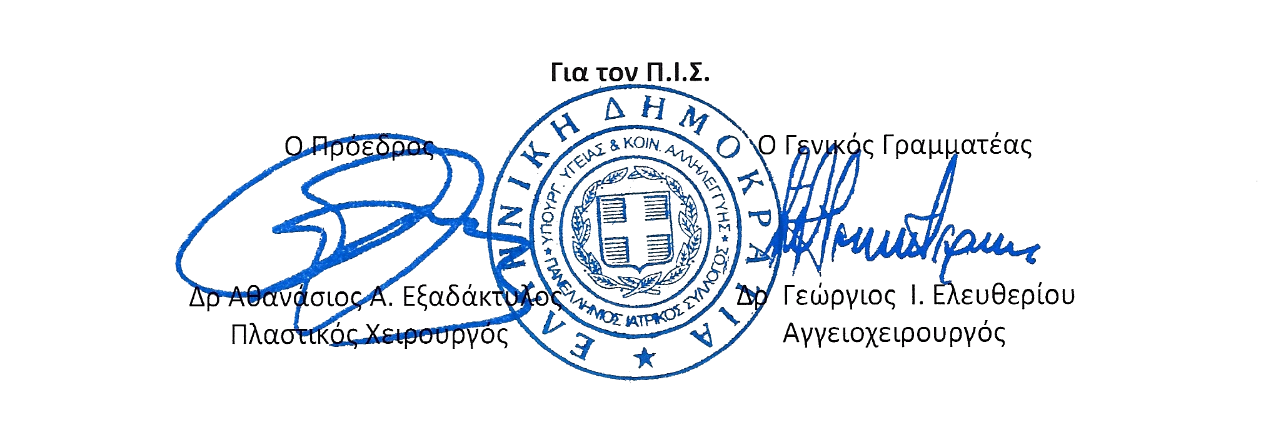 